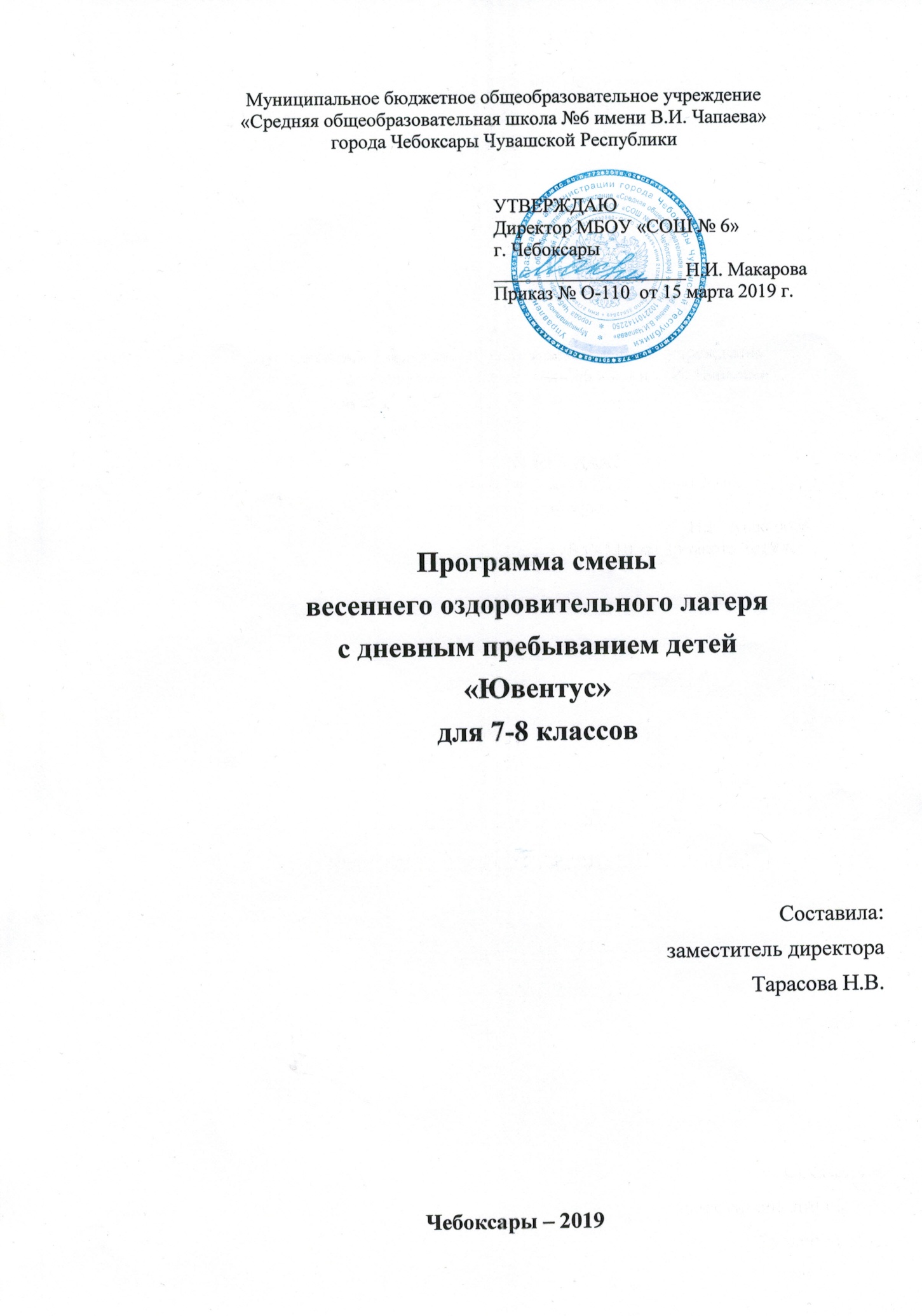 Пояснительная записка.Одной из специфических форм внеклассной работы в школе являются предметные кружки, факультативы, спортивные секции. Перспективная форма работы во время весенних каникул – лагерь с дневным пребыванием детей «Ювентус».Практика внеклассной работы способствует развитию и становлению личности в условиях школы и повышает уровень обучения. Внеклассная работа способствует развитию логического мышления, углублению знаний обучающихся, расширению кругозора и пробуждает желание детей заниматься разными предметами. Кроме того, внеклассная работа имеет большое воспитательное значение, так как формирует такие качества как трудолюбие, настойчивость, усидчивость; учит ценить красоту мысли.Вопросы, рассматриваемые на занятиях факультатива, выходят за пределы объема обязательных знаний, но вместе с тем они тесно примыкают к основным вопросам программного материала.На занятиях в лагере школьники приобретут знания того материала, который обычно труден для понимания, а также дополнительный материал, позволяющий лучше разобраться в вопросах курс школьной программы. Лагерь «Ювентус» предполагает свое функционирование в период весенних каникул. Срок работы отряда - 5 дней, наполняемость 30 человек из 7 - 8 классов. Содержание тематической программы соответствует заданной возрастной категории.Основой занятий факультатива является использование игры в процессе обучения, что обеспечит достижение единства эмоционального и рационального в обучении. Занятия  строятся на развитии любознательности обучающихся и глубоко познавательного интереса.Многие понятия и предметная теория школьникам нередко кажутся искусственными, оторванными от жизни, просто непонятны. Поэтому необходимо показать тот глубокий жизненный смысл различных предметов и их важность. Для занятий характерна практическая направленность. Изложение практических приемов решения сопровождается необходимыми теоретическими сведениями. Сообщаются сведения об истории развития науки, даны знания необходимые в быту и в некоторых специальностях. Есть материал, который воспитывает чувство прекрасного. Ведь все предметы – это не только стройная система законов, теорем и задач, но и уникальное средство познания красоты.В содержание программы включены олимпиадные и конкурсные задачи. Программа состоит из разделов, где выделяются теоретические и практические части. Содержание программы может изменяться, расширяться или углубляться в рамках тем, выбранных для самостоятельного изучения.Программа лагеря предлагает решение задач, самостоятельную работу ребят; планируются конкурсы, викторины, игры. В течение всей смены ребятам будут предлагаться творческие задания: конкурсы рисунков, рассказов, стихов, кроссвордов, участие в различных городских проектах.Лагерь осуществляет свою деятельность на базе МБОУ «СОШ №6» г. Чебоксары (предметные кабинеты, компьютерный класс, спортивные и актовые залы, стадион). Предполагается использование современных воспитательных и образовательных технологий.Центральное место в воспитательной работе отводится ребенку и его стремлении к самореализации.Основания для разработки программы:Закон РФ «Об образовании»Конвенция о правах ребенкаПриказ директора школы «Об организации весеннего отдыха обучающихся»Программа работы школы в каникулярное время.Цели и задачи программы:Цели:Обеспечить углубленное изучение предметов.Повысить предметную культуру обучающихся и создать условия для развития творческих способностей школьников.Задачи:Обеспечить усвоение предметных знаний и умений.Развить логическое мышление и пространственное воображение.Сформировать представления о прикладных возможностях предметов.Развивать коммуникативные навыки путем включения школьников в различные виды деятельности.Помочь обучающимся оценить свой потенциал с точки зрения образовательной перспективы.Принципы программы:добровольности участия в мероприятиях;развития способностей обучающихся;социально значимой направленности деятельности;учета половозрастных и индивидуальных особенностей детей;построения отношения руководителя и детей на основе совместного интереса и деятельности;уважение и доверие.Условия реализации:Лагерь организуется на базе МБОУ «СОШ №6» г. Чебоксары. Выполнение программы обеспечиваются материально-техническими средствами (компьютерный кабинет, библиотека, предметные кабинеты, спортивные и актовые залы, стадион).Кадровые условия:Заместители директора;Педагогические работники;Медработники;Учебно-вспомогательный персонал;Обслуживающий персонал.Ожидаемый результат:Сохранение и укрепление здоровья детей.Приобретение детьми практических умений и навыков эффективной коммуникации, самоконтроля.Реализация творческих способностей каждого ребёнка, формирование позитивных установок.повышение интереса к различным предметам;развитие логического мышления, интеллектуальных и творческих способностей школьников;развитие у детей коммуникативных навыков, способности к сотрудничеству;умение выражать свои мысли в виде устных, письменных и творческих работ;успешное участие в олимпиадах, конкурсах;оценивание обучающимися своих возможностей;осознание школьниками степени своего интереса к предмету.Система организации контроля над исполнением программы:Контроль над исполнением программы осуществляется заместители директора.Материально-технические условия:предметные кабинеты,кабинет информатики,интернет - ресурсы,библиотека,актовый зал,спортивный зал,стадион.Направления и виды деятельности:интеллектуальное направление;проектная деятельность;досуговая деятельность;Срок реализации программыС 25.03.2019 по 29.03.2019 годаМеханизмы реализации программы Подготовительный этапРазработка программы деятельности лагеря;Подготовка методического материала;Составление необходимой документации для деятельности лагеря;Организационный этапВстреча детей, проведение диагностики по выявлению лидерских, организаторских и творческих способностей;Запуск программы;Знакомство с правилами жизнедеятельности отряда.Основной этапРеализация основной идеи смены;Вовлечение детей в различные виды коллективно-творческих дел.Осуществление работ над проектами, научно - исследовательская деятельностьЗаключительный этапПодведение итогов смены.Все участники смены должны выполнять общие правила:Соблюдать режим дня.Приходить вовремя на построение.Соблюдать технику безопасности.Уходить из лагеря только с разрешения руководителя.Беречь имущество.Быть вежливыми и доброжелательными по отношению друг к другу.Каждый член лагеря должен следовать законам:Закон доброго словаЗакон уважения к старшимЗакон уважительного отношения друг к другуЗакон бережного отношения ко времениЗакон чистотыЗакон справедливости.РЕЖИМ РАБОТЫ Ежедневно с 09.00 до 12.00Предполагаемые формы и методы решения задач:беседы;разнообразные игровые формы групповых учебных занятий с компьютерной поддержкой (викторины, конкурсы, игры, виртуальные экскурсии и т.д.), презентации;проектная, исследовательская деятельность;проведение минуток здоровья;проведение мини-бесед по правилам поведения;Прогнозируемый результат:успешное выступление детей в мероприятиях, конкурсах повысит социальную активность, которая должна проявиться в течение учебного года инициативами по организации жизни в школе.дети станут дружным, сплочённым, творческим коллективом, ставящим перед собой новые цели.обеспечение непрерывности процесса обучения и воспитания;сведение до минимума возможности совершения детьми правонарушений в осенний период;уменьшение процента детей, участников лагеря, имеющих проблемы в общении со сверстниками.обеспечение безопасности жизни и здоровья детей и подростков в ходе реализации программы.План мероприятий весеннего пришкольного лагеря «Ювентус»для обучающихся 7-8-х классов (25 человек)ДатаВремяНазваниемероприятияКабинетКлассОтветственный25.0309.00-09.15Прием детей.Знакомство с планом2107 БДанилова О.В.25.0309.15-10.30Игра «Весенние забавы»2107 БДанилова О.В.25.0310.30-12.00Игра «Знатоки математики»1177 БПавлова Н.А.25.0309.00-10.30Викторина «Знатоки родного края»2277 ВПоручикова Э.Н.25.0310.30-12.00Пешая экскурсия по г.Чебоксары7 ВПоручикова Э.Н.26.03 09.00-09.15Прием детей.Знакомство с планом3187 ГАндреева А.Б.26.03 09.15-10.30Викторина «Путешествие вокруг света»3187 ГАндреева А.Б.26.03 10.30-12.00Игра «Знатоки английского языка»3187 ГПушкина Т.А.26.03 09.00-10.30Игра «Знатоки русского языка»3018 ББаринова И.А.26.03 10.30-12.00Игра «Знатоки русского языка»3018 ББаринова И.А.27.03 09.00-09.15Прием детей.Знакомство с планом3068 АСкрипина С.В.27.03 09.15-10.30КВН по русскому языку3068 АСкрипина С.В.27.03 10.30-12.00Викторина «Глобальные проблемы»2178 АПетрова Е.В.28.03 09.00-09.15Прием детей.Знакомство с планом3027 КСафронова И.Г.28.03 09.15-10.30Игра «Математический лабиринт»3027 КСафронова И.Г.28.03 10.30-12.00Игра «ОБЖ»ОБЖ7 КГарифуллин А.З.29.03 09.00-09.15Прием детей.Знакомство с планом3168 ВАлексеева Н.Н.29.03 09.15-10.30Квест «Прощание с зимой»3168 ВАлексеева Н.Н.29.03 10.30-12.00Игра «Математический Ералаш»1178 ВПавлова Н.А.